Red Flags Incidence Report Form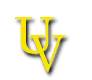 This is an electronic form.  Complete it by typing in the gray sections.  Use the tab key to move from field to field. Print to sign and submit.  It may also be printed and used as a blank form.  If this form is e-mailed from the person authorized to sign, that can be used as an electronic signature.If this form is e-mailed from the person authorized to sign, that can be used as an electronic signature.Submit form to Jacob Atkin, MS 109, or Jacob.atkin@uvu.eduFor Committee Use Only:	Reviewed by Red Flags Committee		Incidence Closed	Action TakenReporter InformationReporter InformationReporter InformationReporter InformationReporter InformationNameNameDepartmentDepartmentUV IDUV IDDateMailstopExtension  Extension  Victim InformationName        Address         Phone Number        Incident ReportingDate        Description        
Action Taken        
Follow-Up Required      
Printed NameSignatureDate